Сизинские вести № 121.01.2020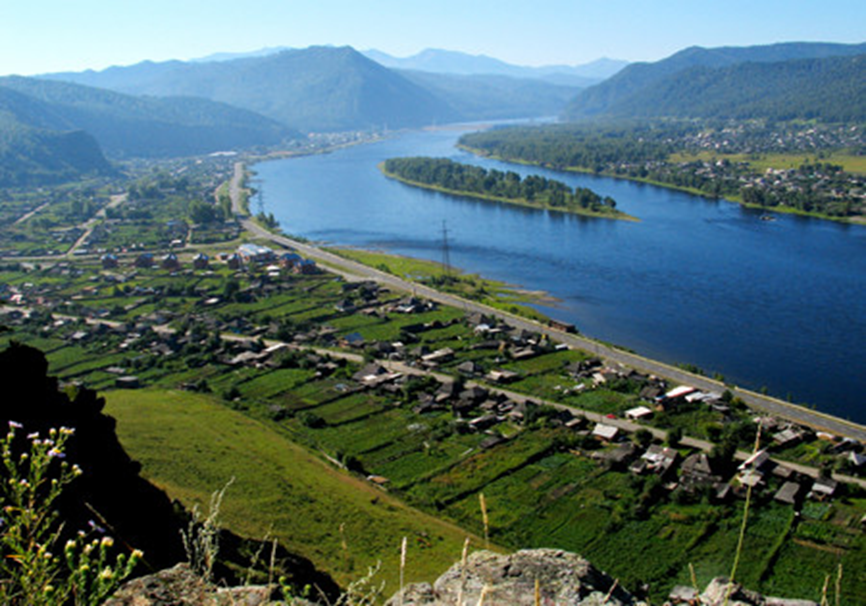 	Газета распространяется бесплатно*Орган издания Муниципальное образование «Сизинский сельсовет»СЕГОДНЯ В НОМЕРЕ:Распоряжение Сизинского сельского Совета депутатов №4 от 21.01.2020 …………………………стр.2Проект решения «О плане работы Сизинского сельского Совета депутатов на 2020 год» ……………………………………………………………………………………………….…..…….....стр.3Проект решения «Об утверждении номенклатуры дел Сизинского сельского Совета депутатов 6 созыва ………………………………………………………………………………………….стр.7Протест прокуратуры на решение №150 от 25.04.2018 ………………………………….…стр.10Проект решения «О рассмотрении протеста прокурора на Решение Сизинского сельского Совета депутатов от 25.04.18 № 150  «Об утверждении Правил благоустройства территории муниципального образования «Сизинский сельсовет» …………………………..…………стр.12Проект решения «О принятии части полномочий по организации и проведению публичных слушаний в границах МО «Сизинский сельсовет» ………………………………………....стр.13Постановление №4 от 21.01.2020 ………………………………………….…………………стр.18РОССИЙСКАЯ ФЕДЕРАЦИЯКРАСНОЯРСКИЙ  КРАЙ  ШУШЕНСКИЙ РАЙОНСИЗИНСКИЙ СЕЛЬСКИЙ СОВЕТ ДЕПУТАТОВРАСПОРЯЖЕНИЕ    21.01.2020                                          с. Сизая                                          № 4«О созыве четвертой очередной сессии Совета депутатов».1. В соответствии с решением сессии Сизинского сельского Совета депутатов от 20.12.2019 созвать очередную сессию Сизинского сельского Совета депутатов на 05.02.2020 в 11 - 00  по адресу с. Сизая, ул. Ленина 86-«А», музей Ивана Ярыгина.2.  Внести на рассмотрение Совета депутатов следующие вопросы:2.1. О рассмотрении протеста Прокурора Шушенского района на решение Сизинского сельского Совета депутатов от 25.04.2018 № 150 «Об утверждении Правил благоустройства территории муниципального образования «Сизинский сельсовет».2.2. О приятии части полномочий по организации и проведению публичных слушаний в границах МО «Сизинский сельсовет».2.3. О плане работы Сизинского сельского Совета депутатов на 2020 год. 2.4. Об утверждении номенклатуры дел Сизинского сельского Совета депутатов 6 созыва.2.5. О регистрации депутатской группы «Единая Россия» в Сизинском сельском Совете депутатов.2.6. Разное.3. Настоящее распоряжение подлежит официальному опубликованию в газете «Сизинские вести», размещению на официальном сайте администрации Сизинского сельсовета.4. Контроль за исполнением настоящего распоряжения оставляю за собой.Председатель                                                                                                                  Сизинского сельского Совета депутатов:________________А.В. ЗлобинпроектКРАСНОЯРСКИЙ КРАЙСИЗИНСКИЙ СЕЛЬСОВЕТ ШУШЕНСКОГО РАОНАСИЗИНСКИЙ СЕЛЬСКИЙ СОВЕТ ДЕПУТАТОВРЕШЕНИЕ05.02.2020                                     с. Сизая                                  № 6-4-…. «О плане работы  Сизинского сельского Совета депутатов на 2020 год»Во исполнение  Федерального закона от 06.10.2003 г. № 131 –ФЗ «Об общих принципах организации местного самоуправления в Российской Федерации» Сизинский сельский Совет депутатов  РЕШИЛ:Утвердить план работы Сизинского сельского Совета депутатов на 2020 год, согласно приложению № 1.Контроль над выполнением плана работы Сизинского сельского Совета депутатов возложить на председателя Совета депутатов – А.В. Злобина.Настоящее решение вступает в силу с момента его подписания. Председатель Сизинскогосельского Совета депутатов ___________________ А. В. Злобин                                                                                         УТВЕРЖДЕН                                                                                          решением Сизинского сельского Совета депутатов                                                                           05.02.2020  № 6-4-…Примерный график очередных заседанийСизинского сельского Совета депутатов шестого созыва на 2020 год              План работыСизинского сельского Совета депутатов шестого созыва на 2020 годКРАСНОЯРСКИЙ КРАЙСИЗИНСКИЙ СЕЛЬСОВЕТ ШУШЕНСКОГО РАОНАСИЗИНСКИЙ СЕЛЬСКИЙ СОВЕТ ДЕПУТАТОВПроект РЕШЕНИЕ05.02.2020                                     с. Сизая                                  № 6-4-…. Об утверждении номенклатуры дел Сизинского сельского Совета депутатов 6 созываВ соответствии с Федеральным законом от 06 октября 2003г. № 131-ФЗ «Об общих принципах организации местного самоуправления в Российской Федерации», Федеральным законом от 22 октября 2004 г. № 125-ФЗ «Об архивном деле в Российской Федерации», устава Сизинского сельсовета Сизинский сельский Совет депутатовРЕШИЛ:Утвердить номенклатуру дел Сизинского сельского Совета депутатов согласно приложению № 1.Контроль за исполнением Решения возложить на председателя Сизинского сельского Совета депутатов А. В. Злобина.3.Настоящее решение вступает в силу с момента его подписания.Председатель Сизинского сельского Совета депутатов __________________А. В. ЗлобинПриложение № 1                                                                                                                                                                                 к решению Сизинского                                                                                                                 сельского Совета депутатов                                                                                                    05.02.2020  № 6-4…  РОССИЙСКАЯ ФЕДЕРАЦИЯ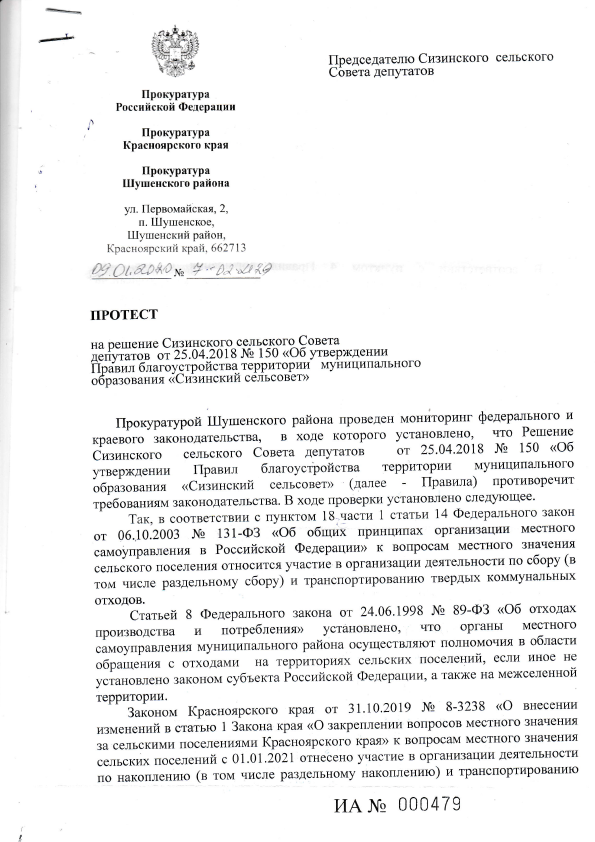 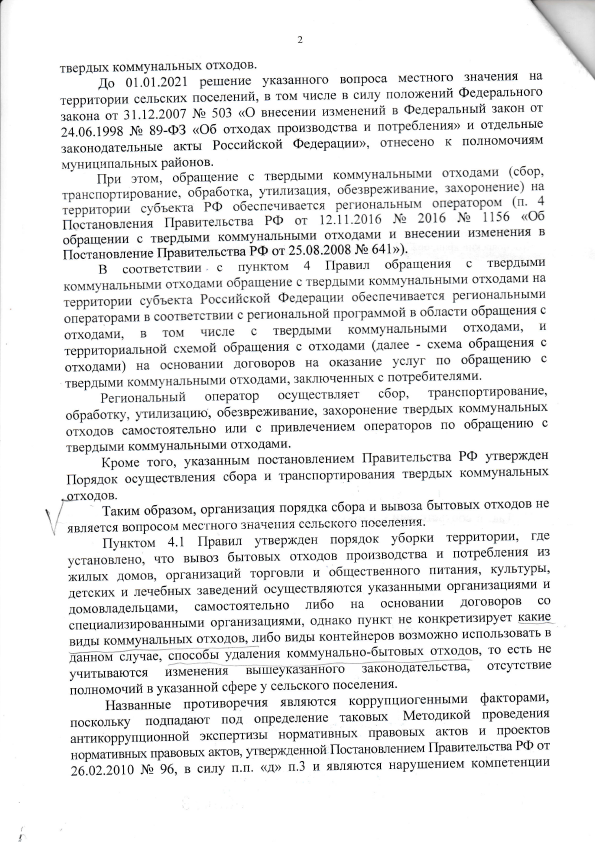 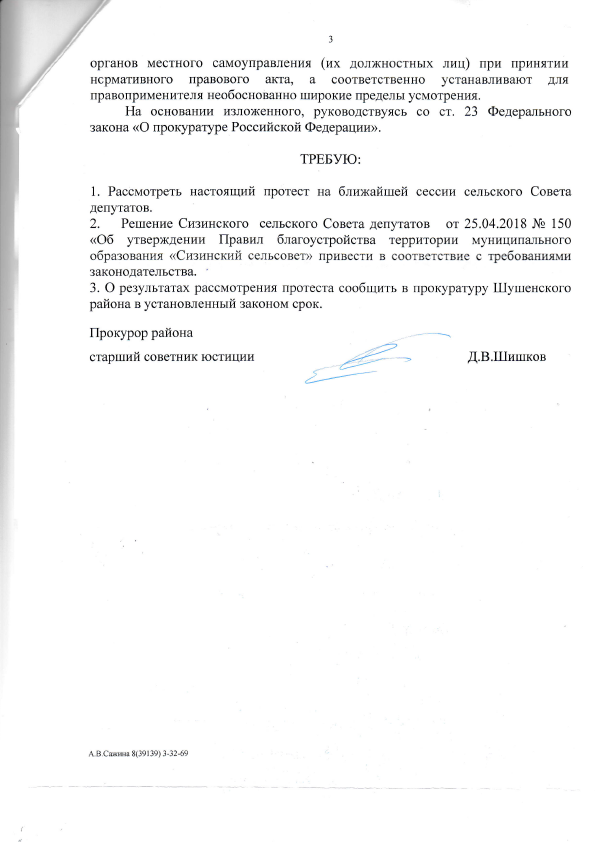 КРАСНОЯРСКИЙ КРАЙ ШУШЕНСКИЙ РАЙОНСИЗИНСКИЙ СЕЛЬСКИЙ СОВЕТ ДЕПУТАТОВ                                                    ПРОЕКТ РЕШЕНИЕ05.02.2020 г.                             с. Сизая                                 № 6-4…О рассмотрении протеста прокурора на РешениеСизинского сельского Совета депутатов от 25.04.18 № 150 «Об утверждении Правил благоустройстватерритории муниципального образования «Сизинский сельсовет»       Рассмотрев протест Прокурора от 09.01.2020 №7-02-2020 на Решение от 25.04.2018 № 150 «Об утверждении Правил благоустройства территории муниципального образования «Сизинский сельсовет» в соответствии с ч.1 ст.4, ч. 4 ст.7 Федерального закона от 06.10.2003 № 131- ФЗ "Об общих принципах организации местного самоуправления в Российской Федерации", руководствуясь пунктом 8 ст. 26 Устава Сизинского сельсовета, Сизинский сельский Совет депутатовР Е Ш И Л:Протест прокурора Шушенского района от 09.01.2020 №7-02-2020 на Решение от 25.04.2018 № 150 «Об утверждении Правил благоустройстватерритории муниципального образования «Сизинский сельсовет»  удовлетворить.Решение от 25.04.2018 № 150 «Об утверждении Правил благоустройстватерритории муниципального образования «Сизинский сельсовет»   привести в соответствие с требованиями законодательства.Контроль за исполнением настоящего Решения возложить на постоянную комиссию по законности, правопорядку, защите прав граждан, местному самоуправлению, благоустройству (Жолобов А. С.).Решение вступает в силу с момента его принятия и подлежит опубликованию в газете «Сизинские вести».   Председатель Сизинского сельского Совета депутатов                                                              А. В. Злобин		ПРОЕКТРОССИЙСКАЯ ФЕДЕРАЦИЯКРАСНОЯРСКИЙ КРАЙ ШУШЕНСКИЙ РАЙОНСИЗИНСКИЙ СЕЛЬСКИЙ СОВЕТ ДЕПУТАТОВРЕШЕНИЕ05.02. 2020				с. Сизая					№ 6-4-…О принятии части полномочий по организациии проведению публичных слушанийв границах МО «Сизинский сельсовет»	В целях обеспечения требований законодательства, в соответствии с Федеральным законом от 06.10.2003 № 131-ФЗ «Об общих принципах организации местного самоуправления в Российской Федерации», с учетом требований статьи 28,31,39,40,46 Градостроительного кодекса РФ, Правил землепользования и застройки Сизинского сельсовета, утвержденных решением Шушенского районного Совета депутатов от 05.04.2013 № 366-вн/н статьи 7 Устава Сизинского сельсовета, Сизинский сельский Совет депутатовРЕШИЛ:Принять часть полномочий от МО «Шушенский район» на 2020 год по организации и проведению публичных слушаний в границах поселения для обсуждения следующих проектов:а) генерального плана (внесения в него изменений);б) внесения изменений в правила землепользования и застройки;в) документации по планировке территории (внесения в них изменений);г) проектов планировки территории (внесения в них изменений);д) проектов межевания территории (внесения в них изменений);е) проектов решений о предоставлении разрешений на условно- разрешенный вид использования земельных участков и объектов капитального строительства о предоставлении разрешений на отклонение от предельных параметров разрешенного строительства, реконструкции объектов капитального строительства, изменения одного вида разрешенного использования земельных участков и объектов капитального строительства на другой вид такого использования.Согласовать  текст Соглашения о передаче осуществления части полномочий по организации и проведению публичных слушаний в границах МО «Сизинский сельсовет» (с учетом принятия соответствующих нормативно - правовых актов) согласно приложению к настоящему решению.Главе Сизинского сельсовета Коробейниковой Т.А. заключить соответствующее Соглашение на 2020 год по форме согласно приложению к настоящему решению.Контроль за исполнением настоящего решения возложить на постоянную комиссию по бюджету, налогам и экономической политике (Иванников К.И.).Настоящее решение  и соглашение вступают в силу после их опубликования в газете «Сизинские вести» и распространяют свое действие на правоотношения, возникающие с 1 января 2020 года. Председатель СизинскогоСельского Совета депутатов:					А.В. ЗлобинГлава Сизинского сельсовета:				Т.А. Коробейникова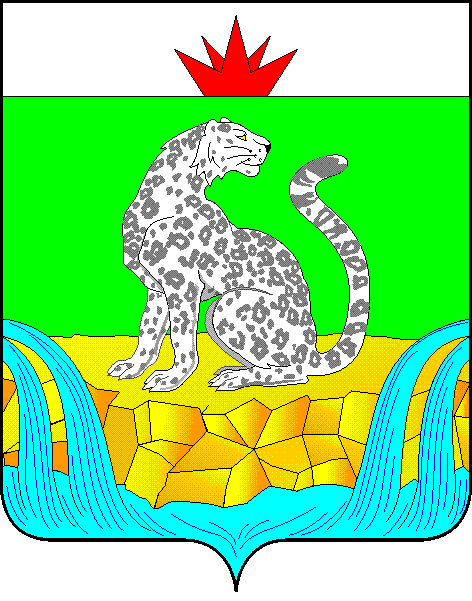 КРАСНОЯРСКИЙ КРАЙШУШЕНСКИЙ РАЙОННЫЙ СОВЕТ ДЕПУТАТОВРЕШЕНИЕот ________ 2020                       пгт Шушенское                                № ____В соответствии с ч. 4 статьи 15  Федерального закона от 06.10.2003 №131-ФЗ «Об общих принципах организации местного самоуправления в Российской Федерации», требованиями статей 28, 31, 39, 40, 46 Градостроительного кодекса Российской Федерации, Правил землепользования и застройки муниципального образования «Сизинский сельсовет», утвержденных решением Шушенского районного Совета депутатов от 05.04.2013 № 366-вн/н, руководствуясь статьями 6, 7, 18, 26, 30 Устава Шушенского  района, Шушенский районный Совет депутатов,  РЕШИЛ:1. Муниципальному образованию Шушенский район передать муниципальному образованию «Сизинский сельсовет» на 2020 год осуществление части полномочий по организации и проведению публичных слушаний в границах поселения (с учетом принятия соответствующих нормативно-правовых актов), для обсуждения следующих проектов: а) генеральных планов (внесения в них изменений);б) внесения изменений в правила землепользования и застройки;в) документации по планировке территории (внесения в них изменений);г) проектов планировки территории (внесения в них изменений);д) проектов межевания территории (внесения в них изменений);е) проектов решений о предоставлении разрешений на условно разрешенный вид использования земельных участков и объектов капитального строительства, о предоставлении разрешений на отклонение от предельных параметров разрешенного строительства, реконструкции объектов капитального строительства, изменения одного вида разрешенного использования земельных участков и объектов капитального строительства на другой вид такого использования.2. Согласовать текст соглашения о передаче осуществления части полномочий по организации и проведению публичных слушаний в границах поселения (с учетом принятия соответствующих нормативно-правовых актов) согласно приложению к настоящему решению. 3. Рекомендовать главе Шушенского района Керзику А.Г. заключить с муниципальным образованием «Сизинский сельсовет» соответствующее соглашение на 2020 год по форме согласно приложению к настоящему решению.4. Контроль за исполнением настоящего решения возложить на постоянную комиссию по промышленности, сельскому хозяйству, природопользованию и жилищно-коммунальной политике (Граубергер В.Ф.).5. Настоящие решение и соглашение вступают в силу после их опубликования в газете «Ведомости» Шушенского района и распространяют свое действие на правоотношения, возникающие с 1 января 2020 года.                             Приложение к решению Шушенского районного Совета депутатов от _____2020 №___                                                                  ФОРМА                                                                                                                                      Согласовано                                                                   решением Шушенского районного                                                                    Совета депутатов ___________ №____                                                                   Согласовано                                                                    решением Сизинского сельского                                                                     Совета депутатов ___________ №____СОГЛАШЕНИЕ № ___ о передаче осуществления части полномочий органов местного самоуправления МО Шушенский район органам местного самоуправления МО «Сизинский сельсовет» на 2020 год В соответствии с Федеральным законом от 06.10.2003 № 131-ФЗ «Об общих принципах организации местного самоуправления в Российской Федерации», с учетом требований статьи 28 Градостроительного кодекса РФ, Правил землепользования и застройки Сизинского сельсовета, утвержденных решением Шушенского районного Совета депутатов от 05.04.2013 № 366-вн/н, в целях обеспечения требований законодательства, МО Шушенский район в лице главы Шушенского района Керзика Анатолия Георгиевича, действующего на основании Устава с одной стороны, и МО «Сизинский сельсовет» в лице главы сельсовета Коробейниковой Татьяны Анатольевны, действующего на основании Устава, с другой стороны, далее именуемые «Стороны» заключили настоящее Соглашение о нижеследующем:1.Предмет Соглашения1.1. Шушенский район (далее - район) передает, а Сизинский сельсовет (далее - сельсовет) принимает на 2020 год осуществление части полномочий по организации и проведению публичных слушаний в границах поселения (с учетом принятия соответствующих нормативно-правовых актов), для обсуждения следующих проектов: а) генеральных планов (внесения в них изменений);б) внесения изменений в правила землепользования и застройки;в) документации по планировке территории (внесения в них изменений);г) проектов планировки территории (внесения в них изменений);д) проектов межевания территории (внесения в них изменений);е) проектов решений о предоставлении разрешений на условно разрешенный вид использования земельных участков и объектов капитального строительства, о предоставлении разрешений на отклонение от предельных параметров разрешенного строительства, реконструкции объектов капитального строительства, изменения одного вида разрешенного использования земельных участков и объектов капитального строительства на другой вид такого использования.1.2. Осуществление указанных полномочий реализуется за счет существующих административных ресурсов сельсовета и не предполагает необходимость дополнительных финансовых средств.2. Права и обязанности Сторон:2.1. Сельсовет вправе:- требовать от района изменения условий соглашения, указанных в пункте 1.2. настоящего соглашения, в случае привлечения финансовых средств на осуществление части полномочий, предусмотренных в пункте 1.1. настоящего Соглашения;2.2. Сельсовет обязан:- надлежащим образом осуществлять переданную часть полномочий по решению вопросов местного значения, указанных в п. 1.1. настоящего Соглашения;- предоставлять по запросам администрации района информацию по вопросам осуществления части полномочий по решению вопросов местного значения, указанных в п. 1.1. настоящего Соглашения;2.3.  Район вправе:- требовать надлежащего осуществления органами местного самоуправления сельсовета части полномочий по решению вопросов местного значения, указанных в п. 1.1. настоящего Соглашения;- осуществлять контроль за реализацией осуществления части полномочий, указанных в п. 1.1. настоящего Соглашения;направлять запросы органам местного самоуправления сельсовета по вопросам осуществления части полномочий по решению вопросов местного значения, указанных в п. 1.1. настоящего Соглашения.2.4. Район обязан оказывать содействие органам местного самоуправления сельсовета по вопросам осуществления части полномочий по решению вопросов местного значения, указанных в п. 1.1. настоящего Соглашения в части:-  подготовки проектов нормативно-правовых актов;- подготовки докладов для обсуждения на публичных слушаниях по вопросам местного значения, указанным в п. 1.1. настоящего Соглашения.3. Контроль за осуществлением полномочий3.1. Уполномоченный орган местного самоуправления района осуществляет контроль за осуществлением части полномочий по решению вопросов местного значения, указанных в п. 1.1. настоящего Соглашения, в форме проверок, запросов необходимой информации.3.2. При обнаружении фактов ненадлежащего осуществления (или неосуществления) органами местного самоуправления сельсовета части полномочий по решению вопросов местного значения, указанных в п. 1.1. настоящего Соглашения, администрация района назначает комиссию для составления соответствующего протокола. Администрация сельсовета должна быть письменно уведомлена об этом не позднее, чем за 3 рабочих дня до начала работы соответствующей комиссии, и имеет право направить своих представителей для участия в работе комиссии.3.3. Протокол комиссии, подписанный сторонами Соглашения, является основанием для наступления ответственности, предусмотренной пунктом 4.1. настоящего Соглашения.4. Ответственность сторон Соглашения4.1. Ответственность сельсовета:- органы местного самоуправления сельсовета несут ответственность за осуществление части полномочий по решению вопросов местного значения, указанных в п. 1.1. настоящего Соглашения, в соответствии с действующим законодательством.4.2. Ответственность района:- органы местного самоуправления района несут ответственность за неоказание содействия в проведении публичных слушаний.5. Основания и порядок прекращения Соглашения5.1. Основаниями прекращения настоящего Соглашения являются:1) истечение срока действия Соглашения;2) досрочное расторжение Соглашения по взаимному согласию Сторон;3) досрочное расторжение в одностороннем порядке в случае:изменения действующего законодательства;неисполнения или ненадлежащего исполнения одной из Сторон своих обязательств в соответствии с настоящим Соглашением.Уведомление о расторжении настоящего Соглашения в одностороннем порядке направляется второй Стороне не менее чем за один месяц.6. Заключительные положения6.1. Настоящее Соглашение заключается на срок с 01 января 2020 года по 31 декабря 2020 г. 6.2. Настоящее Соглашение составлено в двух экземплярах - по одному для каждой из Сторон.6.3. Изменения и дополнения к настоящему Соглашению должны совершаться в письменном виде за подписью обеих сторон.6.4. Все споры и разногласия, возникающие из данного Соглашения, подлежат разрешению в порядке, установленном действующим законодательством.7. Реквизиты сторонМО «Сизинский сельсовет»                           МО Шушенский район662732, с.Сизая, 			                       662710, пгт Шушенское,ул. Ленина, № 86-а.				  ул. Ленина, № 64Подписи сторон:Глава Сизинского сельсовета                           Глава Шушенского района______________  Т.А. Коробейникова	     	    _____________А.Г. Керзик «____» _______________ 2020                         «____» _______________ 2020М.П.                                                                     М.ПРОССИЙСКАЯ ФЕДЕРАЦИЯШУШЕНСКИЙ РАЙОН КРАСНОЯРСКИЙ КРАЙАДМИНИСТРАЦИЯ СИЗИНСКОГО СЕЛЬСОВЕТАПОСТАНОВЛЕНИЕ от 21 января 2020 г.                              с. Сизая                                                  №  4«Об утверждении Плана работы администрации Сизинского сельсовета на 2020 год»   В целях осуществления деятельности администрации Сизинского сельсовета по решению вопросов местного значения сельского поселения, в соответствии  с Уставом Сизинского сельсовета ПОСТАНОВЛЯЮ:Утвердить прилагаемый План работы администрации Сизинского сельсовета на 2020 год, согласно приложению № 1. Настоящее постановление обнародовать на информационном стенде администрации Сизинского сельсовета,  на официальном сайте муниципального образования «Сизинский сельсовет», в газете «Сизинские вести».Контроль за исполнением настоящего постановления оставляю за собой.    Глава Сизинского сельсовета                                     Т. А. КоробейниковаПриложение № 1 к Постановлению администрации Сизинского сельсовета от 21.01.2020 №  4Учредитель:                 Администрация Сизинского сельсоветаАдрес: 662732,  Красноярский край,               Шушенский р-н, с. Сизая,   ул. Ленина, 86-а                                            Тел. 8(39139)22-6-71, факс: 8(39139) 22-4-31Издание утверждено 3.04.2008 г.  тиражом в 500 экземпляров.